County Of Worcester Archery Association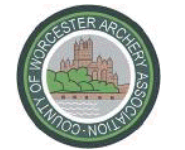 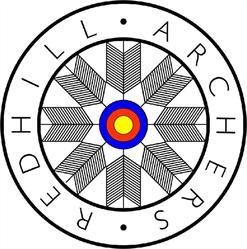 Open Junior Indoor ChampionshipsHosted by Redhill ArchersSaturday 10th February 2024UK Record StatusCounty Of Worcester Archery AssociationOpen Junior Indoor ChampionshipsHosted by Redhill ArchersSaturday 10th February 2024Closing Date 4th February 2024If you have a disability or special requirements, please contact the tournament organiser.Tournament Organiser: Mrs Sharon MedhurstPhone No: 07773046374     E- Mail: Medhurst.redhill@gmail.comVenueWythall Park, Silver St, Wythall, Nr Birmingham,    B47 6LZJudge:Andrew StanfordLady ParamountTBCSessionsSession 1: 9.30am  (Assembly 9.15am)      Session 2: 1pm   (Assembly 12.45pm)         Entry FeeSingle round £10Closing DateSunday 4th February 2024 or when full. No refunds after this date.Target ListA preliminary target list will be available on Redhill Archers and County of Worcester Archery Association Websites. It will be all foam bosses.Entry CriteriaThis tournament is an open shoot for all Juniors under 21 yrs.Portsmouth RoundThis round will be shot on a 60cm face, however if you wish to shoot on a Portsmouth Triple Spot please tick on the entry form. Entries toSharon Medhurst medhurst.redhill@gmail.com07773046374 for any queriesFees via bank transfer to Redhill Archers or BACS transfer Sort code 40-11-15 a/c 31199765 (include ref: CW23/name on the payment)AwardsOnly County of Worcester Archers will be eligible to win Trophies for the Recurve and Compound categories. Medals will be awarded to Longbow, Barebow archers and Open entries.Archery GB membershipAll archers must show a valid Archery GB membership card when registering at the tournament.Dress codeArchery GB regulation 307 will applyData ProtectionData Protection Notice: When you enter competitions the following information may be collected and shared with tournament organisers, scoring systems and other competitors for example target lists and results may be published: First Name, Surname, Gender, Bow style, Date of Birth / Age category, Email, Address, Phone number, Club (and ID), County (and ID), Region (and ID), Round (unless defined by age), Disabled (Y/N), Disability info.PhotographyIn accordance with the Archery GB Child Protection Policy, all wishing to take photographs or image recording must register with the tournament organiser.RefreshmentsThere will be sausage and bacon sandwiches available throughout the day along with tea and coffee. There are local shops nearby. Wythall Club will also be open from 12 noonParkingPlease note there are parking charges at Wythall Park on a Saturday until 12 noon, please pay on arrival.Contact Name:Club:Email:Telephone:Archers NameAGB NumberM or FDOB Bow TypeC R LB BBSession entered1 or 23 Spot TargetRequiredParent or Guardian signatureFee£